Compte rendu du conseil d’administration du 26 mai 2020Présents: Paul, Michel Bastide, Jean Lalanne, Maryse Maunoury, Damien Meaud, Claude Micmacher, Christian Naudet, Jean-Francis Parisis, Nicole Viguier1 / Visioconférence et débats avec ATTAC FranceMaryse a représenté notre comité à la rencontre nationale du mois de mai réunissant 53 participants : elle a pu évoquer les actions menées en Dordogne avec Femmes solidaires.Dans la ligne générale d’ATTAC France qui recommande de mener ses actions en partenariat.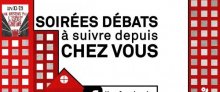 « Pendant le confinement ne restons pas l’esprit confiné » : pendant l’épidémie de coronavirus, pour comprendre la situation et réfléchir au monde d’après, Attac propose des temps de débats en direct à suivre tous les jeudis à 18h.2/ Actions en cours d’ATTAC France 1. « Plus jamais ça : préparons le jour d’après » : c’est l’appel lancé par seize associations et syndicats parmi lesquels Greenpeace, Amis de la Terre, Attac, Oxfam, CGT, Confédération paysanne, FSU… Les signataires de cette pétition ont demandé au gouvernement de prendre immédiatement 4 mesures :- l’arrêt des activités non indispensables pour faire face à l’épidémie,- les réquisitions des établissements médicaux privés et des entreprises afin de produire dans l’urgence masques, respirateurs et tout le matériel nécessaire pour sauver des vies,- la suspension immédiate du versement par les entreprises de dividendes, rachats d’actions et bonus aux PDG,- la décision de ne pas utiliser les 750 milliards d’euros de la BCE pour alimenter les marchés financiers mais uniquement pour financer les besoins sociaux et écologiques des populations.Le document « Plus jamais ça ! 34 mesures pour un plan de sortie de crise » présente les  mesures proposées au débat, précises et le plus souvent chiffrées. → Lien pour consulter le document :[https://france.attac.org/nos-publications/notes-et-rapports/article/plus-jamais-ca-34-mesures-pour-un-plan-de-sortie-de-crise]Une soixantaine de parlementaires ont ouvert par ailleurs le 4 avril dernier une consultation citoyenne en ligne « pour bâtir le jour d’après ». Plus de 2 000 propositions ont été déposées à ce jour.→ Lien pour participer à la consultation :[https://lejourdapres.parlement-ouvert.fr/?locale=fr]2. Point d’étape sur l’interpellation « justice fiscale » lancée le 2 mai par Attac : aujourd’hui 13 000 personnes ont envoyé plus de 88 000 messages à leur député pour que le Parlement adopte des mesures de justice fiscale afin de financer les urgences sanitaires, sociales et écologiques.→ Lien pour participer à cette pétition :[https://local.attac.org/13/aix/spip.php?article3086]3. Le mardi 16 juin, journée de mobilisation nationale pour l’hôpital : les mobilisations sociales reprennent peu à peu, principalement en défense du service public de la santé. Alors que le gouvernement lance un " Ségur " de la santé qui pourrait déboucher sur quelques hausses de salaires pour les hospitaliers mais de nouvelles attaques contre leurs conditions de travail (pas d’embauches, aménagement des 35H...), les collectifs nés d’un an de lutte à l’hôpital (inter-Urgences, Inter-Blocs et Inter-Hôpitaux) ainsi que les syndicats CGT, SUD et Unsa, l’association des médecins urgentistes de France ou le Printemps de la psychiatrie, appellent à une journée de mobilisation nationale pour l’hôpital le mardi 16 juin.Attac et ses partenaires s’engagent pour que la mobilisation du 16 juin soit la plus massive possible, sur tout le territoire.
3/ Informations nationales1. Report de l’université d’été des mouvements sociaux : prévu au mois d’août à Nantes ce grand rassemblement militant (2 500 militants attendus) est repoussé d’une année compte tenu de l’incertitude actuelle d’organiser une telle manifestation.2. L’assemblée générale d’Attac France, prévue initialement le 14 juin, est reportée sans doute en octobre ou novembre (mais le rapport d’activités 2019 est disponible sur le site d’Attac).3. Jean-Marie Harribey (conseil scientifique d’Attac) participe, avec une vingtaine de personnalités, à la création du « Conseil national de la Nouvelle Résistance » (CNNR) afin d’offrir « un point de ralliement à toutes celles et ceux […] qui pensent que "les Jours heureux" ne sont pas une formule vide de sens mais le véritable horizon d'un programme politique ».Appellation en réaction à la promesse par Emmanuel Macron, dans son adresse à la Nation du 13 avril, de retrouver après la crise provoquée par la pandémie du Covid-19 « les jours heureux », allusion au titre du programme publié clandestinement par le Conseil national de la Résistance au mois de mars 1944.Appellation qui marque l’indignation de tous ceux qui veulent maintenir le souvenir des idéaux de ce programme contre les attaques du néolibéralisme dont le chef de l’État et son clan sont les partisans.Un manifeste du CNNR sera diffusé prochainement dans les kiosques et les librairies.4. Publication en septembre aux éditons de l’Atelier de l’ouvrage collectif d’Attac : « Manuel d’histoire du futur 2020-2030 : comment nous avons changé de cap ».4/ Informations locales1. Notre assemblée générale se tiendra à la rentrée, à une date qui reste à préciser,  selon le programme prévu initialement:Thierry Brugvin, membre du conseil scientifique d’Attac, interviendra dans le cadre d’une conférence-débat, à l’occasion de la sortie de son livre « Qui dirige le monde ? La finance, l’idéologie, la psychologie...? »- AG à 18 heures- Buffet partagé à 19 heures- Intervention de Thierry Brugvin à partir de 20 heures.2. Actuellement 80 personnes ont  renouvelé leur adhésion en Dordogne pour l’année 2020 : un rappel sera adressé aux personnes n’ayant pas encore confirmé leur adhésion.3. Le redémarrage des activités de Cinécinéma est confirmé, dans l’attente de l’autorisation de réouverture des salles.Nous envisageons d‘animer un débat, avec le concours d’un économiste d’Attac, à l’occasion de la projection du film réalisé par Thomas Piketty et Justin Pemberton « Le capital au XXIème siècle » : voyage à travers l’histoire moderne de nos sociétés. Film qui met en perspective la richesse et le pouvoir d’un côté, et de l’autre le progrès social et les inégalités.4. Nous soulignons avec plaisir la création à Ribérac d’un collectif dont les démarches sont très proches des préoccupations d’Attac.Prochain CA : le mardi 23 juin à 18 heures à la Bourse du Travail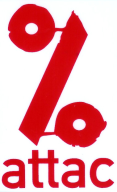 PERIGUEUX-NONTRONContacts :perigueux@attac.orghttp://local.attac.org/attac24/https://www.facebook.com/attac.perigueux.nontronIl s’agit tout simplementde se réapproprierensemblel’avenir de notre monde